 Application for Certificate of 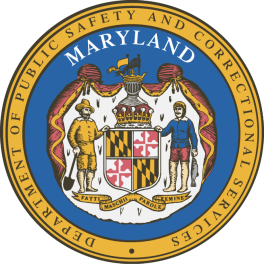 Rehabilitation and Certificate of CompletionI am applying for (choose one option only):                                Certificate of Completion                                    Certificate of RehabilitationPlease email the completed application to dpp.pio@maryland.gov or it can be delivered in person to any Maryland Division of Parole and Probation Field Office.Applicant InformationApplicant InformationApplicant InformationApplicant InformationApplicant InformationApplicant InformationApplicant InformationName:       Name:       Name:       Name:       Name:       Name:       Name:       Date of birth:      Date of birth:      Date of birth:      Date of birth:      Date of birth:      Phone:      Phone:      Current address:      Current address:      Current address:      Current address:      Current address:      Current address:      Current address:      City:      State:      State:      State:      State:      ZIP code:      ZIP code:      Driver’s license #:      Driver’s license #:      Driver’s license #:      Email address:      Email address:      Email address:      Email address:      Other names used/Aliases:      Other names used/Aliases:      Other names used/Aliases:      Other names used/Aliases:      Other names used/Aliases:      Other names used/Aliases:      Other names used/Aliases:      Supervision InformationSupervision InformationSupervision InformationSupervision InformationSupervision InformationSupervision InformationSupervision InformationCurrent offense:      Current offense:      Current offense:      Current offense:      Current offense:      Current offense:      Current offense:      Date of sentence:      Date of sentence:      Date of arrest:      Date of arrest:      Date of arrest:      Date of arrest:      Date of arrest:      Court location:      Court location:      Court docket #:      Fax:Court docket #:      Fax:Court docket #:      Fax:Court docket #:      Fax:Court docket #:      Fax:Office where you were supervised:      Office where you were supervised:      Office where you were supervised:      Office where you were supervised:      Supervision expiration date:      ZIP Code:Supervision expiration date:      ZIP Code:Supervision expiration date:      ZIP Code:Parole and Probation case #:      Hourly	 Salary	(Please circle)Annual income:Parole and Probation case #:      Hourly	 Salary	(Please circle)Annual income:Parole and Probation case #:      Hourly	 Salary	(Please circle)Annual income:Parole and Probation case #:      Hourly	 Salary	(Please circle)Annual income:Parole and Probation case #:      Hourly	 Salary	(Please circle)Annual income:Parole and Probation case #:      Hourly	 Salary	(Please circle)Annual income:Parole and Probation case #:      Hourly	 Salary	(Please circle)Annual income:The applicant agrees to allow an investigation to be made to determine his or her eligibility for a Certificate of Completion or Rehabilitation.FOR CERTIFICATE OF REHABILITATION APPLICANTS ONLY:I authorize any investigator, special agent, or other duly accredited representative of the Department of Public Safety and Correctional Services to obtain any information relating to my criminal history to include arrest and conviction history. I further authorize the Department of Public Safety and Correctional Services to request criminal record information about me from criminal justice agencies for the purpose of determining my eligibility. I authorize custodians of records and sources of information pertaining to me to release such information upon request of the investigator, special agent, or other duly accredited representative of the Department of Public Safety and Correctional Services.  I understand that the information released by records custodians and sources of information is for official use by the State of Maryland only for the purposes of determining my eligibility for a Certificate of Rehabilitation.The applicant agrees to allow an investigation to be made to determine his or her eligibility for a Certificate of Completion or Rehabilitation.FOR CERTIFICATE OF REHABILITATION APPLICANTS ONLY:I authorize any investigator, special agent, or other duly accredited representative of the Department of Public Safety and Correctional Services to obtain any information relating to my criminal history to include arrest and conviction history. I further authorize the Department of Public Safety and Correctional Services to request criminal record information about me from criminal justice agencies for the purpose of determining my eligibility. I authorize custodians of records and sources of information pertaining to me to release such information upon request of the investigator, special agent, or other duly accredited representative of the Department of Public Safety and Correctional Services.  I understand that the information released by records custodians and sources of information is for official use by the State of Maryland only for the purposes of determining my eligibility for a Certificate of Rehabilitation.The applicant agrees to allow an investigation to be made to determine his or her eligibility for a Certificate of Completion or Rehabilitation.FOR CERTIFICATE OF REHABILITATION APPLICANTS ONLY:I authorize any investigator, special agent, or other duly accredited representative of the Department of Public Safety and Correctional Services to obtain any information relating to my criminal history to include arrest and conviction history. I further authorize the Department of Public Safety and Correctional Services to request criminal record information about me from criminal justice agencies for the purpose of determining my eligibility. I authorize custodians of records and sources of information pertaining to me to release such information upon request of the investigator, special agent, or other duly accredited representative of the Department of Public Safety and Correctional Services.  I understand that the information released by records custodians and sources of information is for official use by the State of Maryland only for the purposes of determining my eligibility for a Certificate of Rehabilitation.The applicant agrees to allow an investigation to be made to determine his or her eligibility for a Certificate of Completion or Rehabilitation.FOR CERTIFICATE OF REHABILITATION APPLICANTS ONLY:I authorize any investigator, special agent, or other duly accredited representative of the Department of Public Safety and Correctional Services to obtain any information relating to my criminal history to include arrest and conviction history. I further authorize the Department of Public Safety and Correctional Services to request criminal record information about me from criminal justice agencies for the purpose of determining my eligibility. I authorize custodians of records and sources of information pertaining to me to release such information upon request of the investigator, special agent, or other duly accredited representative of the Department of Public Safety and Correctional Services.  I understand that the information released by records custodians and sources of information is for official use by the State of Maryland only for the purposes of determining my eligibility for a Certificate of Rehabilitation.The applicant agrees to allow an investigation to be made to determine his or her eligibility for a Certificate of Completion or Rehabilitation.FOR CERTIFICATE OF REHABILITATION APPLICANTS ONLY:I authorize any investigator, special agent, or other duly accredited representative of the Department of Public Safety and Correctional Services to obtain any information relating to my criminal history to include arrest and conviction history. I further authorize the Department of Public Safety and Correctional Services to request criminal record information about me from criminal justice agencies for the purpose of determining my eligibility. I authorize custodians of records and sources of information pertaining to me to release such information upon request of the investigator, special agent, or other duly accredited representative of the Department of Public Safety and Correctional Services.  I understand that the information released by records custodians and sources of information is for official use by the State of Maryland only for the purposes of determining my eligibility for a Certificate of Rehabilitation.The applicant agrees to allow an investigation to be made to determine his or her eligibility for a Certificate of Completion or Rehabilitation.FOR CERTIFICATE OF REHABILITATION APPLICANTS ONLY:I authorize any investigator, special agent, or other duly accredited representative of the Department of Public Safety and Correctional Services to obtain any information relating to my criminal history to include arrest and conviction history. I further authorize the Department of Public Safety and Correctional Services to request criminal record information about me from criminal justice agencies for the purpose of determining my eligibility. I authorize custodians of records and sources of information pertaining to me to release such information upon request of the investigator, special agent, or other duly accredited representative of the Department of Public Safety and Correctional Services.  I understand that the information released by records custodians and sources of information is for official use by the State of Maryland only for the purposes of determining my eligibility for a Certificate of Rehabilitation.The applicant agrees to allow an investigation to be made to determine his or her eligibility for a Certificate of Completion or Rehabilitation.FOR CERTIFICATE OF REHABILITATION APPLICANTS ONLY:I authorize any investigator, special agent, or other duly accredited representative of the Department of Public Safety and Correctional Services to obtain any information relating to my criminal history to include arrest and conviction history. I further authorize the Department of Public Safety and Correctional Services to request criminal record information about me from criminal justice agencies for the purpose of determining my eligibility. I authorize custodians of records and sources of information pertaining to me to release such information upon request of the investigator, special agent, or other duly accredited representative of the Department of Public Safety and Correctional Services.  I understand that the information released by records custodians and sources of information is for official use by the State of Maryland only for the purposes of determining my eligibility for a Certificate of Rehabilitation.Signature of applicant:Signature of applicant:Signature of applicant:Signature of applicant:Signature of applicant:Signature of applicant:Date: